В соответствии с Федеральным законом от 06.10.2003 №131-ФЗ «Об общих принципах организации местного самоуправления в Российской Федерации», Уставом муниципального образования Соль-Илецкий городской округ постановляю:1. Внести изменения в постановление администрации муниципального образования Соль-Илецкий городской округ от 14.01.2016 № 13-п «О комиссии по предупреждению и ликвидации чрезвычайных ситуаций и обеспечению пожарной безопасности муниципального образования Соль-Илецкий городской округ» (в редакции постановления администрации муниципального образования Соль-Илецкий городской округ от 04.03.2022 № 402-п):1.1. Включить в состав комиссии заместителя главы администрации муниципального образования Соль-Илецкий городской округ по работе с территориальными отделами Першина Николая Александровича заместителем председателя комиссии.2. Контроль за исполнением данного постановления возложить на заместителя главы администрации муниципального образования Соль-Илецкий городской округ по работе с территориальными отделами Першина Н.А.3. Постановление вступает в силу после его подписания.Первый заместитель главы администрации городского округа - заместитель главы администрации городского округа по строительству, транспорту, благоустройству и ЖКХ                                                                В.Н. ПолосухинРазослано: Прокуратура Соль-Илецкого района, отдел по делам ГО, ПБ и ЧС, организационный отдел, членам КЧС и ОПБ.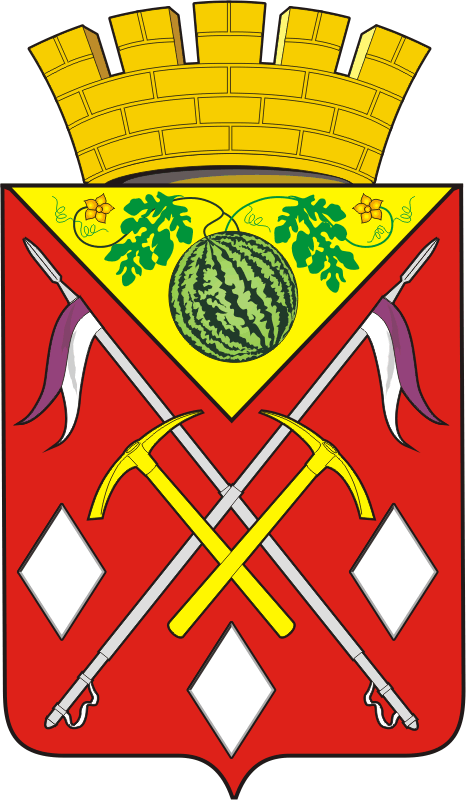 АДМИНИСТРАЦИЯМУНИЦИПАЛЬНОГО ОБРАЗОВАНИЯСОЛЬ-ИЛЕЦКИЙ ГОРОДСКОЙ ОКРУГОРЕНБУРГСКОЙ ОБЛАСТИПОСТАНОВЛЕНИЕ06.09.2022 № 1747-пО внесении изменения в  постановление администрации муниципального образования Соль-Илецкий городской округ от 14.01.2016 № 13-п «О комиссии по предупреждению и ликвидации чрезвычайных ситуаций и обеспечению пожарной безопасности муниципального образования Соль-Илецкий городской округ»